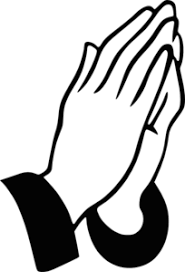 KILLASSER/CALLOW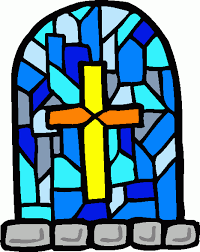 PARISH NEWSLETTER Fr. John Durkan (094) 9024761  	  	No 350  				E-mail: frjohnd@gmail.com4th Sunday of Advent 									19th December 2021CONFESSIONSThere will be Confessions in Callow Church on Sunday 19th from 6pm to 9pm.You can arrange to meet me in either Church for Confessions at a suitable time.If you would prefer me to visit you in your home – we can have Confessions either inside or outside in a suitable place. Please let me know.You can come to my house for Confessions also but make sure I am home before you come. Contact me.After any of the masses in Killasser I may be able to hear Confessions. Callow won’t work because I have to return to Killasser for another mass.Perhaps another suitable arrangement could be made for a personMASS INTENTION FOR THE NEXT MONTHSat 18th Killasser 7pm	Tommie & Bridgie Holleran, DunmaynorSun 19th Callow 10am	Tom Lohan, Lismorane & Sean DempseySun 19th Killasser 12 Noon 	Mike & Evelyn O’Brian, BlackpatchWed 22nd Killasser 10am	Morning MassThurs 23rd Killasser 10am	Morning MassFri 24th Killasser 10am	Morning MassFri 24th Killasser 8pm	Christmas MassSat 25th Callow 9.30am	Christmas MassSat 25th Killasser 12 Noon 	Christmas MassSat 25th Killasser 	No Evening MassSun 26th Callow 10am	People of the ParishSun 26th Killasser 12 Noon	Morning MassPRAY FORAnnie Kate McManus nee Dunne , aunt of Ann Convey, Swinford, sister of the late Joe Dunne & Margaret Gavigan, KnocksRosmary O’Keefe, sister of Frank O’Keefe, who died in the UK.Mary Devane, CloonfinishMISSIONARY SISTERS OF ST PETER CLAVER.Missionary Sisters of St Peter Claver (Sr. Juli) will be visiting our churches on 18/19th of December to appeal on behalf of the missions. She will tell us about their work and will be very grateful for your support.NATURE MATTERSNature Matters is a group of parishioners who have come together to improve awareness of our environment and the importance of biodiversity; New members are always welcome.Blessed is the season which engages the whole earth in a conspiracy of Love.                                                                                               Hamilton W. NabieTHE MEMORY TREE IN KILLASSER CHURCHThe special Memory Tree will be set up in Killasser Church on December 8th. We welcome everyone to hang a little momento on the tree in memory of their passed loved ones - a decoration, a photo, a poem, their name or something small belonging to them. This can be left on the tree for the festive season & collected in the New Year. It is a special thought to have something remembering our loved ones in the Church for this time of year. In-keeping with covid guidelines, the tree and anything hanging on the tree will be regularly sanitized. Please be mindful that the Church is open to the public & the tree is accessible to anyone visiting the church, we cannot accept responsibility for the loss of anything on the Tree.KCC-NOVEMBER 50/50 DRAWThe November 50/50 draw jackpot was €690 and was won by Mary & Thomas Marren.   Congratulations to Mary & Thomas!   Eleanor & John Howley and Paul Walsh won a €20 spot prize each.   The December draw will take place on Sunday 2nd January 2022 in the Turf Shed and the jackpot will be a minimum of €1,000.The committee would like to thank the parish for its support throughout the year and also a sincere word of thanks to Fr John and the Parish Team who edit the newsletter for their generous help during the year. We wish you all a very happy and safe Christmas with best wishes for the year ahead.Happy Christmas To EveryoneSYNOD PRAYER“We stand before You, Holy Spirit, as we gather together in Your name. With You alone to guide us, make Yourself at home in our hearts; Teach us the way we must go and how we are to pursue it. We are weak and sinful; do not let us promote disorder. Do not let ignorance lead us down the wrong path nor partiality influence our actions. Let us find in You our unity so that we may journey together to eternal life and not stray from the way of truth and what is right. All this we ask of You, who are at work in every place and time, in the communion of the Father and the Son, forever and ever. Amen”A Synod is a process of listening and walking together as a Church. We will give more details later about how you can be involved.  Kilkelly. Co Mayo. IrelandConfidentiality Note:
This email may contain confidential and/or private information. If you received this email in error please delete and notify sender.